О создании инвентаризационной комиссииВ целях выполнения требований Постановления Правительства Российской Федерации от 09.06.2006 года № 363 « Об информационном обеспечении градостроительной деятельности» для проведения  инвентаризации сведений о документах и материалах развития территорий, их застройке, земельных участках, объектах капитального строительства и иных необходимых для градостроительной деятельности сведений,   администрация  муниципального  района    Камышлинский                                         ПОСТАНОВЛЯЕТ:1. Утвердить положение о комиссии по инвентаризации сведений, подлежащих размещению в информационной системе обеспечения градостроительной деятельности ( приложение 1).2. Утвердить состав комиссии по инвентаризации сведений, подлежащих размещению в информационной системе обеспечения градостроительной деятельности ( приложение 2).3. Установить, что инвентаризации подлежат:3.1	Документы территориального планирования Российской Федерации в части, касающейся территории муниципального района;3.2	 Документы территориального планирования Самарской области                     в части, касающейся территории муниципального района;3.3 Документы территориального планирования муниципального района Камышлинский;3.4 Документация по планировке территории муниципального района Камышлинский;3.5 Правила землепользования и застройки сельских поселений муниципального района Камышлинский;3.6 Градостроительная документация муниципального района Камышлинский и сельских поселений муниципального района Камышлинский;3.7 Документы и материалы в отношении земельных участков и объектов капитального строительства расположенных на территории муниципального района Камышлинский.4. К инвентаризации приступить с 23.10.2017 .5. Причина инвентаризации: формирование информационной системы обеспечения градостроительной деятельности муниципального района.4.  Контроль за исполнением настоящего Постановления возложить на заместителя Главы муниципального района-руководителя Управления строительства, архитектуры и ЖКХ администрации муниципального района Камышлинский Самарской области Абдрафикова Б.Н.Глава муниципального района                                             Р.К.Багаутдинов исп. Насибуллин Ф.Г. 3-31-78                 Приложение 1к Постановлению Администрации муниципального района Камышлинский от ________№ ____Положение о комиссии по инвентаризации сведений, подлежащих размещению в информационной системе обеспечения градостроительной деятельности. Комиссия создается для осуществления порядка инвентаризации и передачи в информационные системы обеспечения градостроительной деятельности органов местного самоуправления сведений о документах и материалах развития территорий и иных, необходимых для градостроительной деятельности сведений, содержащихся в документах, принятых органами государственной власти или органами местного самоуправления предназначен для организации и проведения инвентаризации документов градостроительной деятельности в целях ведения информационной системы обеспечения градостроительной деятельности (далее - ИСОГД) в Администрации муниципального  района Камышлинский.Проведения инвентаризации документов и материалов для ведения ИСОГД осуществить  в пределах соответствующей компетенции органами местного самоуправления муниципального  района Камышлинский.
     Инвентаризации, необходимой для обеспечения ввода в эксплуатацию ИСОГД, подлежат документы и материалы, имеющиеся в архивах и в пользовании органов муниципального района Камышлинский, размещение которых предусмотрено в ИСОГД (далее - документы градостроительной деятельности).
   Инвентаризационная комиссия:организует проведение инвентаризации документов градостроительной деятельности, созданных в отношении территории муниципального района Камышлинский , обеспечивает своевременность оформления материалов    инвентаризации. направляет запросы на предоставление сведений о документах                 градостроительной деятельности, созданных по отношению к территории муниципального района Камышлинский , в органы (учреждения),     осуществляющие ведение государственного кадастра .   В соответствии с перечнем документов, подлежащих инвентаризации, формируется список учреждений (организаций), являющихся обладателями документов градостроительной деятельности, созданных по отношению к территории соответствующего муниципального образования, с указанием видов информационных ресурсов, находящихся в их ведении. Администрация муниципального района Камышлинский, уполномоченные органы на осуществление градостроительной деятельности, готовят проекты муниципальных правовых актов о проведении инвентаризации. При необходимости получения сведений от учреждений (организаций), не находящихся в подчинении  Администрации муниципального района Камышлинский, направляются запросы на получение сведений о градостроительных документах, подготовленных по отношению к его территории, в сельские поселения муниципального района Камышлинский, органы исполнительной власти субъектов Российской Федерации, территориальные органы соответствующих федеральных органов.Результаты инвентаризации представляются в инвентаризационную комиссию Администрации муниципального района Камышлинский в течение 14 (четырнадцати) дней с момента получения муниципального правового акта.Проводят инвентаризацию документов и материалов в соответствии с запросом. Результаты инвентаризации представляются в Администрацию муниципального района Камышлинский для последующей передачи в инвентаризационную комиссию в течение 14 (четырнадцати) дней с момента регистрации поступившего запроса. Администрация муниципального района Камышлинский , получившая запросы из сельских поселений муниципального района Камышлинский, в соответствии с настоящим Порядком, выявляет и предоставляет в соответствии с формой сведения о документах градостроительной деятельности, подлежащих размещению в ИСОГД, для последующей передачи в инвентаризационную комиссию органа местного самоуправления сельских поселений муниципального района Камышлинский, направившего запрос, в течение 14 (четырнадцати) дней с момента регистрации поступившего запроса.После получения запрошенных сведений готовит единую опись  документов градостроительной деятельности, подлежащих размещению в ИСОГД муниципального района Камышлинский. На основе единой описи инвентаризационной комиссией составляется график передачи документов в ИСОГД.Опись документов градостроительной деятельности, подлежащих размещению в ИСОГД муниципального района Камышлинский  и график передачи документов в ИСОГД утверждаются Главой муниципального района Камышлинский, по представлению инвентаризационной комиссии.Организует рассылку заверенных копий графика во все учреждения  (организации), участвовавшие в инвентаризации.Оформление результатов инвентаризации выполняется по форме первичной учетной документации по инвентаризации.
  На документы (материалы), подлежащие инвентаризации, и находящиеся на ответственном хранении в учреждениях (организациях), где проводится инвентаризация, составляются отдельные описи или акты инвентаризации.Оформление результатов инвентаризации выполняется актом, на основании которого осуществляется подготовка документов градостроительной деятельности к их передаче в органы местного самоуправления для размещения в ИСОГД.     Фактическое наличие документов (материалов), подлежащих инвентаризации, определяется путем обязательной проверки наличия данных документов (материалов) в стеллажах, на полках, ячейках соответствующих мест хранения документов, о чем делается соответствующая отметка в инвентаризационной описи.   Описи, подготовленные в процессе инвентаризации конкретной организации, подписывают все члены инвентаризационной комиссии и лица, ответственные за хранение документов (материалов), прошедших инвентаризацию, в данной организации.     Описи инвентаризации заверяются руководителем учреждения (организации), где проводилась инвентаризация..Приложение 2к Постановлению Администрации муниципального района Камышлинский от _________№ ____Состав комиссии по инвентаризации сведений, подлежащих размещению в информационной системе обеспечения градостроительной деятельности. Председатель комиссии:Абдрафиков Б.Н. – заместитель Главы муниципального района-руководитель Управления строительства, архитектуры и ЖКХ администрации муниципального района Камышлинский;Заместитель председателя комиссии:Насибуллин Ф.Г – заместитель руководителя Управления строительства, архитектуры и ЖКХ администрации муниципального района Камышлинский;Секретарь комиссии:Вакказов М.Ш – главный инженер Управления строительства, архитектуры и ЖКХ администрации муниципального района Камышлинский;Члены комиссии:Сафин И.А – руководитель комитета управления муниципальным имуществом        Администрации муниципального района Камышлинский;Кашапов З.А – глава сельского поселения Байтуган муниципального района Камышлинский ; Юсупов Р.М.– глава сельского поселения Балыкла муниципального района Камышлинский ;Габидуллин Р.А – глава сельского поселения Ермаково муниципального района Камышлинский ;Сафин З.А  – глава сельского поселения Камышла муниципального района Камышлинский ;Зарипов А.Р – глава сельского поселения Новое Усманово муниципального района Камышлинский ;Шайдулин М.И – глава сельского поселения Старое Усманово муниципального района Камышлинский ;Ибрагимова А.Т – главный специалист-эксперт межмуниципального отдела по Камышлинскому, Клявлинскому району управления Росреестра по Самарской области.  ( по              согласованию) ;Гусев В.А - директор Клявлинского филиала Государственного Унитарного       предприятия Самарской области «Центр технической инвентаризации». ( по               согласованию);Шайдулина А.М. – начальник архивного отдела администрации муниципального района Камышлинский.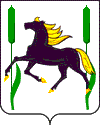 АДМИНИСТРАЦИЯмуниципального района КамышлинскийСамарской областиПОСТАНОВЛЕНИЕ20.10.2017 №510